Name: _______________________________________________Draw a line to match the baby animal to the correct parent.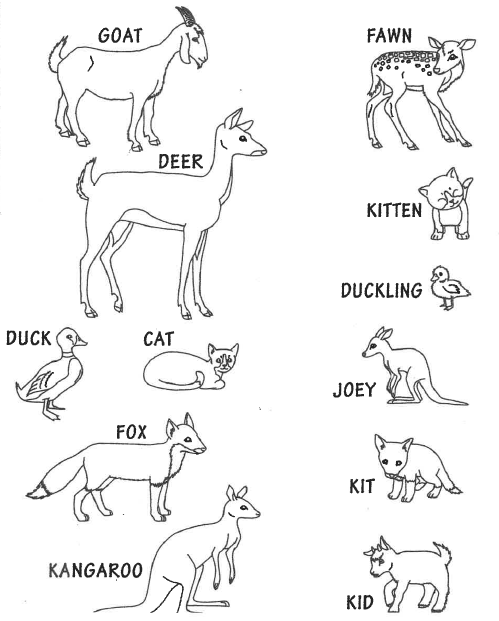 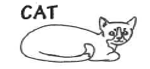 Draw a baby animal with its parents. Label your picture identifying the parent and the baby. How is the baby animal similar to its parents? 